RELATÓRIO SEMESTRALAfastamento para Qualificação em Pós-Graduação Stricto SensuANEXOS (DOCUMENTOS OBRIGATÓRIOS)1. O servidor deve anexar, a este documento:a) histórico acadêmico; e b) comprovante de matrícula. 2. Este documento deve ser assinado pelo servidor, por sua chefia imediata e pelo(a) orientador(a).<cidade>,  dia de mês de ano.__________________________________                          __________________________________          Assinatura do(a) servidor(a)			           Assinatura do(a) Orientador(a)__________________________________Assinatura da Chefia imediataIDENTIFICAÇÃOIDENTIFICAÇÃONOME DO(A) SERVIDOR(A):NOME DO(A) SERVIDOR(A):MATRÍCULA SIAPE:UNIDADE DE LOTAÇÃO:PERÍODO DO AFASTAMENTO: PORTARIA Nº:Qualificação em Pós-Graduação Stricto SensuQualificação em Pós-Graduação Stricto SensuIES PROMOTORA DA PÓS-GRADUAÇÃO:CURSO/PROGRAMA DE PÓS-GRADUAÇÃO:ÁREA DE CONHECIMENTO (CAPES):LINHA DE PESQUISA:MODALIDADE DA QUALIFICAÇÃO STRICTO SENSU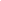      Mestrado         Doutorado         Pós-Doutorado 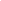 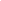 SEMESTRE:TÍTULO DO TRABALHO:TÍTULO DO TRABALHO:CRONOGRAMA E DESCRIÇÃO DAS ATIVIDADES DESENVOLVIDAS NO SEMESTRECRONOGRAMA E DESCRIÇÃO DAS ATIVIDADES DESENVOLVIDAS NO SEMESTREApresentar cronograma de execução e descrição das atividades desenvolvidas no semestreApresentar cronograma de execução e descrição das atividades desenvolvidas no semestreOUTRAS ATIVIDADES DESENVOLVIDAS NO SEMESTRE Utilizar este campo para apresentar informações sobre participação e/ou organização de eventos acadêmicos e sobre a produçãoacadêmica bibliográfica, técnica e/ou artístico-cultural. Devem ser anexados os comprovantes de realização destas atividades.